Normanton on the Wolds Parish Council(Rushcliffe Borough Council, Nottinghamshire)Make a Change – become a councillorWe have a CASUAL VACANCY existing on Normanton on the Wolds parish council and you are invited to apply.As a local councillor you can become a voice for your village as you would represent the interests of your community. It’s especially exciting now as we are preparing for the celebrations of the Queen’s Platinum Jubilee. Any such applications must be forwarded in writing by September 14, 2021 to the clerk Mike Elliott, 19/21 Main Street, Keyworth, NG12 5AA (or the above email) or any member, with brief personal details in a note of up to 200 words. 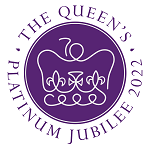 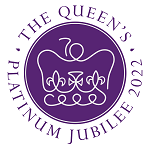 SignedMike Elliott, Clerk to the Council. 